			Stadt Breisach am Rhein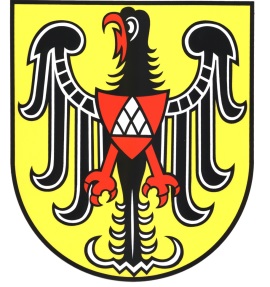 			Landkreis Breisgau-HochschwarzwaldMaßnahmen zur Eindämmung einer Ausbreitung des Coronavirus - Anmeldung Notfallgruppe -Unser(e)/ Mein(e) Kind(er): ___________________________ (Name, Vorname, Geburtsdatum) ___________________________(Name, Vorname, Geburtsdatum) ___________________________ (Name, Vorname, Geburtsdatum) benötig(t)/en während der Schließung der Einrichtung eine Betreuung in einer Notgruppe an folgenden Tagen: O Montag	    O Dienstag		    O Mittwoch	 	   O Donnerstag	    O FreitagTätigkeit in einem präsenzpflichtigen Arbeitsbereich:Hiermit erkläre ich/wir an Eides statt, dass eine familiäre oder anderweitige Betreuung nicht möglich ist. __________________________________		_________________________________Ort, Datum Unterschrift 				Erziehungsberechtigter 2Die Bescheinigung über Unabkömmlichkeit der/des Arbeitgeber/s liegt bei.Datenschutz: Alle Angaben sind freiwillig und werden nach Beendigung der Notbetreuung gelöscht. Ohne ausgefüllten Fragebogen ist keine Aufnahme möglich!_______________________Erziehungsberechtigter 1:______________________Arbeitgeber______________________Tätigkeit_______________________Erziehungsberechtigter 2:______________________Arbeitgeber______________________Tätigkeit